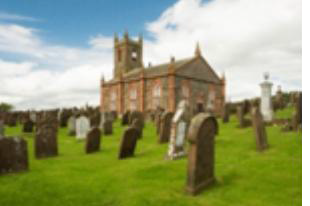 Dunscore Church Family NoticesRegistered Scottish Charity SC016060, Congregation Number 080454SUNDAY 3rd October 2021Minister REV MARK SMITHManse: 01387 820475  Mobile: 0776 215 2755Email: Mark.Smith@churchofscotland.org.ukYouTube: Cairn Valley Churches & Facebook: Rev Mark SmithTODAY:10.00am - Harvest Festival in St Ninian’s Church, Moniaive11.45am -  Morning Worship in Dunscore Church (also on Zoom) A Message from our Minister:October already! But … the change of month doesn’t stop our Harvest Festivals!Today at St Ninian’s bring your fruit, veg, and tinned food along to share via the Food Bank.We celebrate in words and music, our ears and voices engaged as we are reminded of God’sgoodness to us and our role in sharing that goodness as widely as possible. Fruit, veg, and tins are a practical way to help others, but how we speak to each other and considereach other in our daily lives is just as important. Face-masks may hide our smiles, but they cannot mute our voices our hide our expressive eyes! COVID has improved our eye-reading whilst frustrating our lip-reading.As our senses tell us of God’s goodness and provision, let them also help us learn how to share His love as we listen and act to spread His goodness.God Bless,MarkPRAYER for October: Creator God, Heavenly Father,Your Creation shows Your Love;Saviour God, Jesus,Your Life and Death show Your Love;Helper God, Holy Spirit,Your presence shows Your Love.May we reflect You in all that we do and say,and clearly show Your Love in our lives.PRAYER THEME – Thank God for all that you have!Next Sunday:10am – Morning Worship in St Ninian’s Church, Moniaive*10.30am – Messy Church in Dunscore Church (also on Zoom)* Please note the different start time for Messy Church7pm – Evening Worship in Dunscore ChurchConnectThe Connect group are meeting weekly in the Church on Thursday evenings at 7.30pm.  All are welcome to join us. We are currently studying the Old Testament book of Proverbs. Tim Harmer (timharmer95@gmail.com)“The glory of youths is their strength, but the beauty of the aged is their grey hair.” Proverbs 20v29Sunday 24th October….  Church Stated Annual Meeting will take place after our 11.45am Church Service.  Do come and hear how we have been doing over the last few years.  We will also have proposals for 3 new Board members.Eco SnippetWe’re talking to the children in the Dunscore School Fairtrade group about Fairtrade uniforms and the ethics of clothing. Fairtrade clothing is not often available (but you can buy aFairtrade Dunscore Church tea towel – see Mary) so the best thing that you can do is to wear clothes often, mend them and buy second hand.Litter LarksAll are welcome to join the Litter Larks for an hour’s litter picking along the roadside verges in the village and surrounding area on Thursday 7th October. Meet at 9.30am in the Church car park. Dunscore Kirk Session will meet next in Church on Tuesday 12th October - 7.30pmFirst Base Food BankPlease remember to support this excellent charity.  It is still hard for many folk living on little income.  I know that many of you give through “Just Giving” online www.justgiving.com/first-base, but as an alternative, Mark Frankland would be delighted to receive cheques to “The First Base Food Agency”, 6 Buccleuch Street, Dumfries, DG1 2NHPlease note the time for Messy Church next Sunday is 10.30amPlease send items for October CFNs to Tim Harmer on timharmer95@gmail.com